РАБОЧАЯ ПРОГРАММАПредмет математикаУровень образования среднее (10-11 классы)Составители   Савельева О.А., Клешненкова И.В.,Иванив И.А..ПАСПОРТ РАБОЧЕЙ ПРОГРАММЫПланируемые результаты освоения курса математики (10-11 классы)Содержание курса (модуль алгебра и начала математического анализа, 10 класс)Содержание курса (модуль алгебра и начала математического анализа, 11 класс)Содержание курса  (модуль геометрия, 10  класс)Содержание курса  (модуль геометрия, 11  класс)Тематическое планирование  (модуль  алгебра и начала математического анализа,  10 класс)Тематическое планирование (модуль геометрия, 10 класс)Тематическое планирование  (модуль  алгебра и начала математического анализа,  11 класс)Тематическое планирование (модуль геометрия, 11 класс)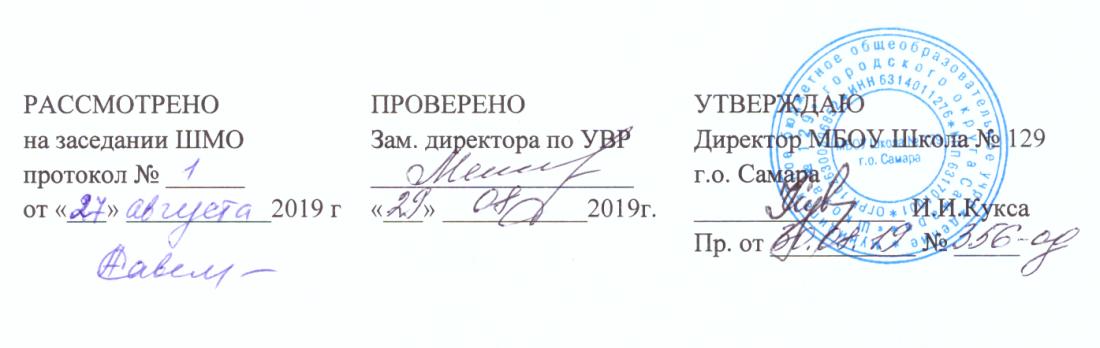 Класс 10-11Предмет Математика Уровень программы Базовый, профильныйКоличество часов в неделю Базовый уровень 10 класс – 4,5 часа (модуль алгебра -3 ч, модуль геометрия – 1,5 ч)Профильный уровень 10 класс - 6 часов(модуль алгебра - 4 ч, модуль геометрия – 2 ч)Базовый уровень 11 класс – 4,5 часа (модуль алгебра -3 ч, модуль геометрия – 1,5 ч)Профильный уровень 11 класс - 6 часов(модуль алгебра - 4 ч, модуль геометрия – 2 ч)Количество часов в год Базовый уровень 10 класс – 153 часа (модуль алгебра - 102 часа, модуль геометрия – 51 ч)Профильный уровень 10 класс - 204 часа(модуль алгебра - 136 ч, модуль геометрия – 68 ч)Базовый уровень 11 класс – 153 часа (модуль алгебра - 102 часа, модуль геометрия – 51 ч)Профильный уровень 11 класс - 204 часа(модуль алгебра - 136 ч, модуль геометрия – 68 ч)Рабочая программа составлена в соответствии с требованиями ФКГОС среднего (полного) общего образованияРабочая программа составлена на основе программы    Программы. Алгебра и начала математического анализа (профильный уровень). 10-11 классы./ авт.-сост. И.И.. Зубарева, А.Г. Мордкович – М.,:  Мнемозина, 2010.    Геометрия. Программы общеобразовательных учреждений. 10-11 классы. Сост.  Бурмистрова Т.А./ авт. Л.С.Атанасян и др. (профильный уровень) – М.:  «Просвещение»,  2010.Учебник А.Г.Мордкович, П.В. Семенов. Алгебра и начала математического анализа 11 кл. (базовый и углубленный уровни). М.: Мнемозина, 2017                                               А.Г.Мордкович, П.В. Семенов. Алгебра и начала математического анализа 11 кл. (базовый и углубленный уровни). М.: Мнемозина, 2018                                                 Л.С.Атанасян, В.Ф. Бутузов, С.Б. Кадомцев и др. Геометрия (базовый и профильный уровни). 10-11 кл. М.: Просвещение, 2018Выпускник научится(базовый уровень)Выпускник научится(базовый уровень)Выпускник научится (профильный уровень)Алгебравыполнять арифметические действия, сочетая устные и письменные приемы, применение вычислительных устройств; находить значения корня натуральной степени, степени с рациональным показателем, логарифма, используя при необходимости вычислительные устройства; пользоваться оценкой и прикидкой при практических расчетах;проводить по известным формулам и правилам преобразования буквенных выражений, включающих степени, радикалы, логарифмы и тригонометрические функции;вычислять значения числовых и буквенных выражений, осуществляя необходимые подстановки и преобразования;использовать приобретенные знания и умения в практической деятельности и повседневной жизни для:практических расчетов по формулам, включая формулы, содержащие степени, радикалы, логарифмы и тригонометрические функции, используя при необходимости справочные материалы и простейшие вычислительные устройства;Алгебравыполнять арифметические действия, сочетая устные и письменные приемы, применение вычислительных устройств; находить значения корня натуральной степени, степени с рациональным показателем, логарифма, используя при необходимости вычислительные устройства; пользоваться оценкой и прикидкой при практических расчетах;проводить по известным формулам и правилам преобразования буквенных выражений, включающих степени, радикалы, логарифмы и тригонометрические функции;вычислять значения числовых и буквенных выражений, осуществляя необходимые подстановки и преобразования;использовать приобретенные знания и умения в практической деятельности и повседневной жизни для:практических расчетов по формулам, включая формулы, содержащие степени, радикалы, логарифмы и тригонометрические функции, используя при необходимости справочные материалы и простейшие вычислительные устройства;Алгебраприменять понятия, связанные с делимостью целых чисел, при решении математических задач;находить корни многочленов с одной переменной, раскладывать многочлены на множители;выполнять действия с комплексными числами, пользоваться геометрической интерпретацией комплексных чисел, в простейших случаях находить комплексные корни уравнений с действительными коэффициентами;Функции и графикиопределять значение функции по значению аргумента при различных способах задания функции; строить графики изученных функций;описывать по графику и в простейших случаях по формуле поведение и свойства функций, находить по графику функции наибольшие и наименьшие значения;решать уравнения, простейшие системы уравнений, используя свойства функций и их графиков;использовать приобретенные знания и умения в практической деятельности и повседневной жизни для:описания с помощью функций различных зависимостей, представления их графически, интерпретации графиков;Функции и графикиопределять значение функции по значению аргумента при различных способах задания функции; строить графики изученных функций;описывать по графику и в простейших случаях по формуле поведение и свойства функций, находить по графику функции наибольшие и наименьшие значения;решать уравнения, простейшие системы уравнений, используя свойства функций и их графиков;использовать приобретенные знания и умения в практической деятельности и повседневной жизни для:описания с помощью функций различных зависимостей, представления их графически, интерпретации графиков;Функции и графикирешать уравнения, системы уравнений, неравенства, используя свойства функций и их графические представления; использовать приобретенные знания и умения в практической деятельности и повседневной жизни для:описания и исследования с помощью функций реальных зависимостей, представления их графически; интерпретации графиков реальных процессов;Начала математического анализавычислять производные и первообразные элементарных функций, используя справочные материалы; исследовать в простейших случаях функции на монотонность, находить наибольшие и наименьшие значения функций, строить графики многочленов и простейших рациональных функций с использованием аппарата математического анализа;вычислять в простейших случаях площади с использованием первообразной; использовать приобретенные знания и умения в практической деятельности и повседневной жизни для:решения прикладных задач, в том числе социально-экономических и физических, на наибольшие и наименьшие значения, на нахождение скорости и ускорения;Начала математического анализавычислять производные и первообразные элементарных функций, используя справочные материалы; исследовать в простейших случаях функции на монотонность, находить наибольшие и наименьшие значения функций, строить графики многочленов и простейших рациональных функций с использованием аппарата математического анализа;вычислять в простейших случаях площади с использованием первообразной; использовать приобретенные знания и умения в практической деятельности и повседневной жизни для:решения прикладных задач, в том числе социально-экономических и физических, на наибольшие и наименьшие значения, на нахождение скорости и ускорения;Начала математического анализанаходить сумму бесконечно убывающей геометрический прогрессии;вычислять производные и первообразные элементарных функций, применяя правила вычисления производных и первообразных, используя справочные материалы; исследовать функции и строить их графики с помощью производной;решать задачи с применением уравнения касательной к графику функции;решать задачи на нахождение наибольшего и наименьшего значения функции на отрезке;вычислять площадь криволинейной трапеции;использовать приобретенные знания и умения в практической деятельности и повседневной жизни для:решения геометрических, физических, экономических и других прикладных задач, в том числе задач на наибольшие и наименьшие значения с применением аппарата математического анализа;Уравнения и неравенстварешать рациональные, показательные и логарифмические уравнения и неравенства, простейшие иррациональные и тригонометрические уравнения, их системы;составлять уравнения и неравенства по условию задачи;использовать для приближенного решения уравнений и неравенств графический метод;изображать на координатной плоскости множества решений простейших уравнений и их систем;использовать приобретенные знания и умения в практической деятельности и повседневной жизни для:построения и исследования простейших математических моделей;Уравнения и неравенстварешать рациональные, показательные и логарифмические уравнения и неравенства, простейшие иррациональные и тригонометрические уравнения, их системы;составлять уравнения и неравенства по условию задачи;использовать для приближенного решения уравнений и неравенств графический метод;изображать на координатной плоскости множества решений простейших уравнений и их систем;использовать приобретенные знания и умения в практической деятельности и повседневной жизни для:построения и исследования простейших математических моделей;Уравнения и неравенстварешать иррациональные и тригонометрические уравнения, их системы;доказывать несложные неравенства;решать текстовые задачи с помощью составления уравнений, и неравенств, интерпретируя результат с учетом ограничений условия задачи;изображать на координатной плоскости множества решений уравнений и неравенств с двумя переменными и их систем.находить приближенные решения уравнений и их систем, используя графический метод;решать уравнения, неравенства и системы с применением графических представлений, свойств функций, производной;Элементы комбинаторики, статистики и теории вероятностей решать простейшие комбинаторные задачи методом перебора, а также с использованием известных формул;вычислять в простейших случаях вероятности событий на основе подсчета числа исходов;использовать приобретенные знания и умения в практической деятельности и повседневной жизни для:анализа реальных числовых данных, представленных в виде диаграмм, графиков;анализа информации статистического характера;Элементы комбинаторики, статистики и теории вероятностей решать простейшие комбинаторные задачи методом перебора, а также с использованием известных формул;вычислять в простейших случаях вероятности событий на основе подсчета числа исходов;использовать приобретенные знания и умения в практической деятельности и повседневной жизни для:анализа реальных числовых данных, представленных в виде диаграмм, графиков;анализа информации статистического характера;Элементы комбинаторики, статистики и теории вероятностейвычислять коэффициенты бинома Ньютона по формуле и с использованием треугольника Паскаля; Геометрияраспознавать на чертежах и моделях пространственные формы; соотносить трехмерные объекты с их описаниями, изображениями;описывать взаимное расположение прямых и плоскостей в пространстве, аргументировать свои суждения об этом расположении;анализировать в простейших случаях взаимное расположение объектов в пространстве;изображать основные многогранники и круглые тела; выполнять чертежи по условиям задач;строить простейшие сечения куба, призмы, пирамиды; решать планиметрические и простейшие стереометрические задачи на нахождение геометрических величин (длин, углов, площадей, объемов);использовать при решении стереометрических задач планиметрические факты и методы;проводить доказательные рассуждения в ходе решения задач;использовать приобретенные знания и умения в практической деятельности и повседневной жизни для:исследования (моделирования) несложных практических ситуаций на основе изученных формул и свойств фигур;вычисления объемов и площадей поверхностей пространственных тел при решении практических задач, используя при необходимости справочники и вычислительные устройства. Геометрияраспознавать на чертежах и моделях пространственные формы; соотносить трехмерные объекты с их описаниями, изображениями;описывать взаимное расположение прямых и плоскостей в пространстве, аргументировать свои суждения об этом расположении;анализировать в простейших случаях взаимное расположение объектов в пространстве;изображать основные многогранники и круглые тела; выполнять чертежи по условиям задач;строить простейшие сечения куба, призмы, пирамиды; решать планиметрические и простейшие стереометрические задачи на нахождение геометрических величин (длин, углов, площадей, объемов);использовать при решении стереометрических задач планиметрические факты и методы;проводить доказательные рассуждения в ходе решения задач;использовать приобретенные знания и умения в практической деятельности и повседневной жизни для:исследования (моделирования) несложных практических ситуаций на основе изученных формул и свойств фигур;вычисления объемов и площадей поверхностей пространственных тел при решении практических задач, используя при необходимости справочники и вычислительные устройства. Геометриясоотносить плоские геометрические фигуры и трехмерные объекты с их описаниями, чертежами, изображениями; различать и анализировать взаимное расположение фигур;решать геометрические задачи, опираясь на изученные свойства планиметрических и стереометрических фигур и отношений между ними, применяя алгебраический и тригонометрический аппарат;проводить доказательные рассуждения при решении задач, доказывать основные теоремы курса;вычислять линейные элементы и углы в пространственных конфигурациях, объемы и площади поверхностей пространственных тел и их простейших комбинаций;применять координатно-векторный метод для вычисления отношений, расстояний и углов;строить сечения многогранников и изображать сечения тел вращения;Геометрияраспознавать на чертежах и моделях пространственные формы; соотносить трехмерные объекты с их описаниями, изображениями;описывать взаимное расположение прямых и плоскостей в пространстве, аргументировать свои суждения об этом расположении;анализировать в простейших случаях взаимное расположение объектов в пространстве;изображать основные многогранники и круглые тела; выполнять чертежи по условиям задач;строить простейшие сечения куба, призмы, пирамиды; решать планиметрические и простейшие стереометрические задачи на нахождение геометрических величин (длин, углов, площадей, объемов);использовать при решении стереометрических задач планиметрические факты и методы;проводить доказательные рассуждения в ходе решения задач;использовать приобретенные знания и умения в практической деятельности и повседневной жизни для:исследования (моделирования) несложных практических ситуаций на основе изученных формул и свойств фигур;вычисления объемов и площадей поверхностей пространственных тел при решении практических задач, используя при необходимости справочники и вычислительные устройства. Геометриясоотносить плоские геометрические фигуры и трехмерные объекты с их описаниями, чертежами, изображениями; различать и анализировать взаимное расположение фигур;решать геометрические задачи, опираясь на изученные свойства планиметрических и стереометрических фигур и отношений между ними, применяя алгебраический и тригонометрический аппарат;проводить доказательные рассуждения при решении задач, доказывать основные теоремы курса;вычислять линейные элементы и углы в пространственных конфигурациях, объемы и площади поверхностей пространственных тел и их простейших комбинаций;применять координатно-векторный метод для вычисления отношений, расстояний и углов;строить сечения многогранников и изображать сечения тел вращения;Геометриясоотносить плоские геометрические фигуры и трехмерные объекты с их описаниями, чертежами, изображениями; различать и анализировать взаимное расположение фигур;решать геометрические задачи, опираясь на изученные свойства планиметрических и стереометрических фигур и отношений между ними, применяя алгебраический и тригонометрический аппарат;проводить доказательные рассуждения при решении задач, доказывать основные теоремы курса;вычислять линейные элементы и углы в пространственных конфигурациях, объемы и площади поверхностей пространственных тел и их простейших комбинаций;применять координатно-векторный метод для вычисления отношений, расстояний и углов;строить сечения многогранников и изображать сечения тел вращения;Базовый уровень102чПрофильный уровень136чПовторение материала 7-9 классов 3чДействительные числа 12 чНатуральные и целые числа. Делимость натуральных чисел. Основная теорема арифметики натуральных чисел. Рациональные, иррациональные, действительные числа, числовая прямая.  Числовые неравенства. Аксиоматика действительных чисел. Модуль действительного числа. Метод математической индукции.Числовые функции 9 чОпределение числовой функции, способы задания числовой функции. Свойства функций. Обратные функции.Числовые функции 10 чОпределение числовой функции, способы задания числовой функции. Свойства функций. Периодические и обратные функции.Тригонометрические функции 26 чЧисловая окружность. Длина дуги единичной окружности. Числовая окружность на координатной плоскости. Синус и косинус. Тангенс и котангенс.   Тригонометрические функции числового аргумента и углового аргумента. Формулы приведения. Функция y = sin x, её свойства и график. Функция y = соs x, её свойства и график. Периодичность функций y = sin x и y = соs x.  Построение графика функций y = mf(x), y = f(kx) по известному графику функции у= f(x). Функции y = tg x и y = сtg x, их свойства и графики.Тригонометрические функции 24чЧисловая окружность на координатной плоскости. Определение синуса, косинуса, тангенса и котангенса.   Тригонометрические функции числового аргумента и углового аргумента, их свойства и графики. Сжатие и растяжение графиков тригонометрических функций. Обратные тригонометрические функции.Тригонометрические уравнения10чПервые представления о решении тригонометрических уравнений. Арккосинус. Решение уравнения cos t = a. Арксинус, решение уравнения sin t = a. Арктангенс и арккотангенс. Решение уравнения tg t = a, решение уравнения ctg t = a. Простейшие тригонометрические уравнения. Два метода решения тригонометрических уравнений: введение новой переменной и разложения на множители. Однородные тригонометрические уравнения.Тригонометрические уравнения и неравенства10 чПростейшие тригонометрические уравнения и неравенства. Методы решения тригонометрических уравнений: метод замены переменной, разложения на множители, однородные тригонометрические уравнения.Преобразование тригонометрических выражений 15 чСинус и косинус суммы и разности аргументов. Формулы двойного аргумента. Формулы понижения степени. Преобразование сумм тригонометрических функций в произведение. Преобразование произведения тригонометрических функций в суммы.Преобразование тригонометрических выражений 21 чФормулы сложения, приведения, двойного аргумента и понижения степени. Преобразование суммы тригонометрических функций в произведение. Преобразование произведения тригонометрических функций в сумму. Методы решения тригонометрических уравнений (продолжение)Комплексные числа 9 чКомплексные числа и арифметические операции над ними. Комплексные числа и координатная плоскость. Тригонометрическая форма записи комплексного числа. Комплексные числа и квадратные уравнения. Возведение комплексного числа в степень. Извлечение квадратного и кубического корня из комплексного числа.Производная 31 ч      Определение числовой последовательности и способы её задания. Свойства числовых последовательностей. Определение предела последовательности. Свойства сходящихся последовательностей. Вычисление пределов последовательностей. Сумма бесконечной геометрической прогрессии.       Предел функции на бесконечности. Предел функции в точке. Приращение аргумента. Приращение функции.     Задачи, приводящие к понятию производной. Определение производной. Алгоритм отыскания производной. Формулы дифференцирования, правила дифференцирования. Дифференцирование функции у= f(kx + m). Уравнение касательной к графику функции. Алгоритм составления уравнения касательной к графику функции y=f(x).      Применение производной для исследования функций на монотонность и экстремумы. Построение графиков функций. Применение производной для отыскания наибольших и наименьших значений величин.Производная 29 ч     Определение числовой последовательности, способы её задания и свойства. Предел числовой последовательности. Свойства сходящихся последовательностей. Сумма бесконечной геометрической прогрессии.       Предел функции на бесконечности. Предел функции в точке.       Задачи, приводящие к понятию производной. Определение производной, вычисление производных. Понятие производной п-го порядка. Дифференцирование сложной функции. Дифференцирование обратной функции. Уравнение касательной к графику функции. Алгоритм составления уравнения касательной к графику функции y=f(x).     Применение производной для исследования функций на монотонность и экстремумы. Применение производной для доказательства тождеств и неравенств. Построение графиков функций. Применение производной для отыскания наибольших и наименьших значений непрерывной функции на промежутке.  Задачи на оптимизацию.Комбинаторика и вероятность 7чПравило умножения. Перестановки и факториалы. Выбор нескольких элементов. Сочетания и размещения. Бином Ньютона. Случайные события и их вероятности.Обобщающее повторение 11 чОбобщающее повторение 11 чБазовый уровень102чПрофильный уровень136чПовторение материала 10 класса4чМногочлены 10 чМногочлены от одной и нескольких переменных. Понятие многочлена стандартного вида. Методы разложения на множители. Деление многочленов.  Теорема Безу. Схема Горнера. Симметрические и однородные многочлены Уравнения высших степенейСтепени и корни. Степенные функции 18чПонятие корня n-степени из действительного числа. функции у=, их свойства и графики. Свойства корня n-степени. Преобразования выражений, содержащих радикалы. Обобщение понятия о показателе степени. Степенные функции, их свойства и графики.Степени и корни. Степенные функции24чПонятие корня n-степени из действительного числа. функции у=, их свойства и графики. Свойства корня n-степени. Преобразования выражений, содержащих радикалы. Обобщение понятия о показателе степени. Степенные функции, их свойства и графики.Дифференцирование и интегрирование. Извлечение корней п-ой из комплексных чисел.Показательная и логарифмическая функции 29 чПоказательная функция, ее свойства и график. Показательные уравнения. Показательные неравенства.   Понятие логарифма. Функция у = loga х, ее свойства и график. Свойства логарифмов. Логарифмические уравнения. Логарифмические неравенства. Переход к новому основанию логарифма. Дифференцирование показательной и логарифмической функций.Показательная и логарифмическая функции 31 чПоказательная функция, ее свойства и график. Показательные уравнения. Показательные неравенства.Понятие логарифма. Функция у = loga х, ее свойства и график. Свойства логарифмов. Логарифмические уравнения и неравенства. Переход к новому основанию логарифма. Дифференцирование показательной и логарифмической функций.Первообразная и интеграл 8чПервообразная. Правила отыскания первообразных. Таблица основных неопределенных интегралов.Задачи, приводящие к понятию определенного интеграла. Понятие определенного интеграла. Формула Ньютона — Лейбница. Вычисление площадей плоских фигур с помощью определенного интегралаПервообразная и интеграл 9 чПервообразная и неопределенный интеграл. Определенный интеграл его вычисление и свойства Вычисление площадей плоских фигур. Примеры применения интеграла в физике. Элементы математической статистики, комбинаторики и теории вероятностей  15чСтатистическая обработка данных. Простейшие вероятностные задачи. Сочетания и размещения. Формула Бинома Ньютона. Случайные события и их вероятности.Элементы математической статистики, комбинаторики и теории вероятностей  9 чВероятность и геометрия. Независимые повторения испытаний с двумя исходами. Статистические методы обработки информации. Гауссова кривая. Закон больших чисел.Уравнения и неравенства. Системы уравнений и неравенств20чРавносильность уравнений. Общие методы решения уравнений: замена уравнения h(f(x)) = h(g(x)) уравнением f(x) = g(x), разложение на множители, введение новой переменной, функционально-графический метод.Решение неравенств с одной переменной. Равносильность неравенств, системы и совокупности неравенств, иррациональные неравенства, неравенства с модулями.Системы уравнений. Уравнения и неравенства с параметрами.Уравнения и неравенства. Системы уравнений и неравенств33 чРавносильность уравнений. Общие методы решения уравнений. Уравнения с модулями. Иррациональные уравнения. Доказательство неравенств. Решение рациональных неравенств с одной переменной.Неравенства с модулями. Иррациональные неравенства. Уравнения и неравенства с двумя переменными. Диофантовы уравнения.  Системы уравнений. Уравнения и неравенства с параметрами.Обобщающее повторение 12чОбобщающее повторение16чБазовый уровень51чПрофильный уровень68чНекоторые сведения из планиметрии12чУглы и отрезки, связанные с окружностью. Решение треугольников. Теоремы Менелая и Чевы. Эллипс, гипербола и  параболаВведение 3 чПредмет стереометрии. Аксиомы стереометрии. Некоторые следствия из аксиомВведение 3 чПредмет стереометрии. Аксиомы стереометрии. Некоторые следствия из аксиомПараллельность прямых и плоскостей 16чПараллельность прямых, прямой и плоскости. Взаимное расположение двух прямых в пространстве. Угол между двумя прямыми. Параллельность плоскостей. Тетраэдр и параллелепипед.Параллельность прямых и плоскостей 16чПараллельность прямых, прямой и плоскости. Взаимное расположение двух прямых в пространстве. Угол между двумя прямыми. Параллельность плоскостей. Тетраэдр и параллелепипед.Перпендикулярность прямых и плоскостей17чПерпендикулярность прямой и плоскости. Перпендикуляр и наклонные. Угол между прямой и плоскостью. Двугранный угол. Перпендикулярность плоскостей. Перпендикулярность прямых и плоскостей 19чПерпендикулярность прямой и плоскости. Перпендикуляр и наклонные. Угол между прямой и плоскостью. Двугранный угол. Перпендикулярность плоскостей. Трехгранный угол. Многогранный угол.Многогранники 12чПонятие многогранника. Призма. Пирамида. Правильные многогранникиМногогранники 12чПонятие многогранника. Призма. Пирамида. Правильные многогранники.Повторение. Решение задач3 чПовторение. Решение задач6 чБазовый уровень51чПрофильный уровень68чВекторы в пространстве6чПонятие вектора в пространстве. Сложение и вычитание векторов. Умножение вектора на число. Компланарные векторы.Векторы в пространстве6чПонятие вектора в пространстве. Сложение и вычитание векторов. Умножение вектора на число. Компланарные векторы.Метод координат в пространстве. Движения11чКоординаты точки и координаты вектора. Скалярное произведение векторов. ДвиженияМетод координат в пространстве. Движения15чКоординаты точки и координаты вектора. Скалярное произведение векторов. Уравнение плоскости. Движения. Преобразование подобияЦилиндр, конус, шар13чПонятие цилиндра. Площадь поверхности цилиндра. Понятие конуса. Площадь поверхности конуса. Усеченный конус. Сфера и шар. Уравнение сферы. Взаимное расположение сферы и плоскости. Касательная плоскость к сфере. Площадь сферыЦилиндр, конус, шар16чПонятие цилиндра. Площадь поверхности цилиндра. Понятие конуса. Площадь поверхности конуса. Усеченный конус. Сфера и шар. Уравнение сферы. Взаимное расположение сферы и плоскости. Касательная плоскость к сфере. Площадь сферыВзаимное расположение сферы и прямой. Сечения цилиндрической и конической поверхностей различными плоскостями. Объемы тел15ч   Объем прямоугольного параллелепипеда. Объемы прямой призмы и цилиндра. Объемы наклонной призмы, пирамиды и конуса. Объем шара и площадь сферы. Объемы шарового сегмента, шарового слоя и шарового сектора.Объемы тел 17 ч   Объем прямоугольного параллелепипеда. Объемы прямой призмы и цилиндра. Объемы наклонной призмы, пирамиды и конуса. Объем шара и площадь сферы. Объемы шарового сегмента, шарового слоя и шарового сектора.Повторение6чПовторение14 чКол- во часовБазовый уровень (102 ч)Профильный уровень (136ч)Кол- во часов(0 ч)Повторение материала 7-9 классовПовторение материала 7-9 классов(3ч)Повторение материала 7-9 классов3(0 ч)Действительные числа Действительные числа (12ч)Натуральные и целые числа. 3Рациональные числа. 1Иррациональные числа2Множество действительных чисел. 1Модуль действительного числа2Контрольная работа №1 по теме «Действительные числа»1Метод математической индукции.2(9ч)Числовые функцииЧисловые функции(10ч)3Определение числовой функции и способы ее заданияОпределение числовой функции и способы ее задания 23Свойства функцийСвойства функций3Периодические  функции13Обратная функцияОбратная функция 2Контрольная работа №2 по теме «Числовые функции»2(26ч)Тригонометрические функцииТригонометрические функции(24ч)2Числовая окружностьЧисловая окружность23Числовая окружность на координатной плоскости.Числовая окружность на координатной плоскости.21Контрольная работа № 13Синус и косинус. Тангенс и котангенсСинус и косинус. Тангенс и котангенс32Тригонометрические функции числового аргументаТригонометрические функции числового аргумента22Тригонометрические функции углового аргументаТригонометрические функции углового аргумента12Формулы приведения1Контрольная работа № 22Функция  y = sin x, ее свойства и график Функции  y = соs x,y = sin x, их свойства и графики32Функция y = соs x, ее свойства и график Функции  y = соs x,y = sin x, их свойства и графики3Контрольная работа №3 по теме «Определение тригонометрических функций».11Периодичность функций y = sin x, y = соs x2Преобразование графиков тригонометрических функций Построение графика функции y = mf (x).22Преобразование графиков тригонометрических функций Построение графика функции y = f (kx)2График гармонического колебания.12Функции  y = tgx  и y = сtgx,их свойства и графики.Функции  y = tgx  и y = сtgx,их свойства и графики.21Контрольная работа № 3Обратные тригонометрические функции 3(10ч)Тригонометрические уравнения Тригонометрические уравнения (10ч)2Арккосинус и решение уравнения cost = aПростейшие тригонометрические уравнения и неравенства42Арксинус и решение уравнения sint = aПростейшие тригонометрические уравнения и неравенства41Арктангенс и арккотангенс. Решение уравнений tgx = a, ctgx = aПростейшие тригонометрические уравнения и неравенства44Тригонометрические уравненияМетоды решения тригонометрических уравнений41Контрольная работа № 4Комплексная контрольная работа2(15ч)Преобразование тригонометрических выраженийПреобразование тригонометрических выражений(21ч)4 Синус и косинус суммы и разности аргументов Синус и косинус суммы и разности аргументов32Тангенс суммы и разности аргументов.Тангенс суммы и разности аргументов.2Формулы приведения23Формулы двойного аргумента.Формулы двойного аргумента. Формулы  понижения степени33Преобразование суммы тригонометрических функций в произведение Преобразование суммы тригонометрических функций в произведение 31Контрольная работа № 52Преобразование произведения тригонометрических функций в суммуПреобразование произведения тригонометрических функций в сумму2Преобразование выраженияA sin x + B cosx к виду   Сsin(x+t)  1Методы решения тригонометрических уравнений (продолжение)3Контрольная работа №5  по теме «Преобразование тригонометрических выражений и решение уравнений»2(0ч)Комплексные числаКомплексные числа(9ч)Комплексные числа и арифметические операции над  ними2Комплексные числа и координатная плоскость.1Тригонометрическая форма записи комплексного числа2Комплексные числа и квадратные уравнения1Возведение комплексного числа в степень. Извлечение кубического корня из комплексного числа.2Контрольная работа  №6 по теме «Комплексные числа»1(31ч)ПроизводнаяПроизводная(29ч)2Числовые последовательности и их свойства.Предел числовой последовательностиЧисловые последовательности 22Числовые последовательности и их свойства.Предел числовой последовательностиПредел числовой последовательности22Сумма бесконечной геометрической прогрессии3Предел функцииПредел функции23Определение производнойОпределение производной23Вычисление  производныхВычисление  производных31Контрольная работа № 6Дифференцирование сложной функции. Дифференцирование обратной функции22Уравнение касательной к графику функции.Уравнение касательной к графику функции.3Контрольная работа №7 по теме «Правила  и формулы отыскания производных».23Применение производной для исследования функцийПрименение производной для исследования функций33Построение графиков функций.Построение графиков функций.21Контрольная работа № 73Применение производной для нахождения наибольшего и наименьшего значений непрерывной функции на промежуткеПрименение производной для нахождения наибольшего и наименьшего значений функции43Задачи на отыскание наибольших и наименьших значений величин2Контрольная работа № 8Контрольная работа №8 по теме «Применение производной к исследованию функции»2(0ч)Комбинаторика и вероятностьКомбинаторика и вероятность(7ч)Правило умножения. Комбинаторные задачи. Перестановка и факториалы2Выбор нескольких элементов. Формула Бинома-Ньютона. Биноминальные коэффициенты2Случайные события и вероятности3Комплексная контрольная работа2(11ч)Обобщающее повторение курса 10 классаОбобщающее повторение курса 10 класса(9ч)Кол- во часовБазовый уровень (51 ч)Профильный уровень (68 ч)Кол- во часов(0 ч)Некоторые сведения из планиметрииНекоторые сведения из планиметрии(12ч)Углы и отрезки, связанные с окружностью4Решение треугольников4Теоремы Менелая  и Чевы2Эллипс, гипербола и парабола2(3ч)Введение.Введение.(3ч)1Предмет стереометрии. Аксиомы стереометрии. Предмет стереометрии. Аксиомы стереометрии. 11Некоторые следствия из аксиомНекоторые следствия из аксиом11Решение задач на применение аксиом стереометрии и их следствийРешение задач на применение аксиом стереометрии и их следствий1(16ч)Параллельность прямых и плоскостейПараллельность прямых и плоскостей(16ч)4Параллельность прямых, прямой и плоскостиПараллельность прямых, прямой и плоскости43Взаимное расположение прямых в пространстве. Угол  между двумя прямыми Взаимное расположение прямых в пространстве. Угол  между двумя прямыми 31 Контрольная работа №1 по теме «Взаимное расположение прямых в пространстве» Контрольная работа №1 по теме «Взаимное расположение прямых в пространстве»12 Параллельность  плоскостей. Параллельность  плоскостей.23Тетраэдр и параллелепипед. Задачи на построение сеченийТетраэдр и параллелепипед. Задачи на построение сечений31Повторение теории, решение задачПовторение теории, решение задач11Контрольная работа  № 2 по теме «Параллельность прямых и плоскостей»Контрольная работа  № 2 по теме «Параллельность прямых и плоскостей»11Зачет №1 по теме«Параллельность прямых и плоскостей»Зачет №1 по теме«Параллельность прямых и плоскостей»1(17ч)Перпендикулярность прямых и плоскостейПерпендикулярность прямых и плоскостей(19ч)5 Перпендикулярность  прямой и плоскости      Перпендикулярность  прямой и плоскости     56Перпендикуляр и наклонные. Угол между прямой и плоскостью     Перпендикуляр и наклонные. Угол между прямой и плоскостью     64Двугранный угол. Перпендикулярность  плоскостей.Двугранный угол. Перпендикулярность  плоскостей.41Контрольная работа  № 3 по теме «Перпендикулярность прямых и плоскостей»Контрольная работа  № 3 по теме «Перпендикулярность прямых и плоскостей»11Зачёт № 2 по теме «Перпендикулярность прямых и плоскостей».Зачёт № 2 по теме «Перпендикулярность прямых и плоскостей»1Трехгранный угол. Многогранный угол.2(12ч)МногогранникиМногогранники(12ч)3Понятие многогранника. Призма.Понятие многогранника. Призма.34Пирамида Пирамида 35Правильные многогранникиПравильные многогранники41Контрольная работа  № 4 по теме «Многогранники».Контрольная работа  № 4 по теме «Многогранники».11Зачет №3 по теме «Многогранники»Зачет №3 по теме «Многогранники».1(3 ч)Повторение. Решение задачПовторение. Решение задач(6 ч)Кол- во часовБазовый уровень (102 ч)Профильный уровень (136ч)Кол- во часов(0 ч)Повторение материала 10 класса Повторение материала 10 класса (4ч)Повторение материала 10 класса4(0 ч)МногочленыМногочлены(10ч)Многочлены от одной переменной 3Многочлены от нескольких переменных3Уравнения высших степеней3Контрольная работа№1 по теме «Многочлены»1(18ч)Степени и корни, степенные функцииСтепени и корни, степенные функции(24ч)2Понятие корня n-й степени из действительно числаПонятие корня n-й степени из действительно числа23Функции  y = , их свойства и графикиФункции  y = , их свойства и графики33Свойства корня n-й степениСвойства корня n-й степени33Преобразование выражений, содержащих радикалы.Преобразование выражений, содержащих радикалы.41Контрольная работа №1 по теме «Корень n-й степени»Контрольная работа №2 по теме «Корень n-й степени»23Обобщение понятия о показателе степениПонятие степени с любым рациональным показателем33Степенные функции, их свойства и графикиСтепенные функции, их свойства и графики4Извлечение корней из комплексных чисел2Контрольная работа №3 по теме «Степенные функции»1(29ч)Показательная и логарифмическая функцииПоказательная и логарифмическая функции(31ч)3 Показательная функция,  ее свойства и график Показательная функция,  ее свойства и график34Показательные уравнения и неравенстваПоказательные уравнения34Показательные уравнения и неравенстваПоказательные неравенства21Контрольная работа №2 по теме«Показательная функция»2Понятие логарифмаПонятие логарифма23Логарифмическая функция, ее свойства и графикЛогарифмическая функция, ее свойства и график3Контрольная работа №4 по теме «Показательные уравнения и неравенства»13 Свойства логарифмов Свойства логарифмов4Комплексная контрольная работа13Логарифмические уравнения Логарифмические уравнения 41Контрольная работа №3 по теме«Логарифмические уравнения»3Логарифмические неравенстваЛогарифмические неравенства32Переход к новому основанию логарифма3Дифференцирование показательной и логарифмической функцийДифференцирование показательной и логарифмической функций31Контрольная работа №4 по теме«Логарифмические уравнения и неравенства»Контрольная работа №5 по теме«Логарифмические уравнения и неравенства»2(8ч)Первообразная и интегралПервообразная и интеграл(9ч)3ПервообразнаяПервообразная и неопределенный интеграл34Определенный интегралОпределенный интеграл51Контрольная работа № 5 по теме  «Первообразная и интеграл»Контрольная работа № 6 по теме  «Первообразная и интеграл»1(15ч)Элементы теории вероятностей  и математической статистикиЭлементы теории вероятностей  и математической статистики(9ч)3Статистическая обработка данных3Простейшие вероятностные задачи3Сочетания и размещения2Формула бинома Ньютона3Случайные события и их вероятности1Контрольная работа № 6 по теме  «Элементы теории вероятностей»Вероятность и геометрия2Независимые повторения испытаний с двумя исходами3Статистические методы обработки информации2Гауссова кривая. Закон больших чисел2(20ч)Уравнения и неравенства. Системы уравнений и неравенствУравнения и неравенства. Системы уравнений и неравенств(33ч)2Равносильность уравненийРавносильность уравнений43Общие методы решения уравненийОбщие методы решения уравнений34Решение неравенств с одной переменнойРавносильность неравенств3Уравнения и неравенства с модулями3Контрольная работа №7 по теме «Уравнения и неравенства»2Уравнения и неравенства со знаком радикала32Уравнения  и неравенства с двумя переменнымиУравнения  и неравенства с двумя переменными2Доказательство неравенств34Системы уравненийСистемы уравнений 4Комплексная контрольная работа23Уравнения и неравенства с параметрамиЗадачи  с параметрами42Контрольная работа №8 по теме «Уравнения, неравенства и  их системы»(12ч)Обобщающее повторениеОбобщающее повторение(16ч)1Степени и корниСтепени и корни22Показательные уравнения и неравенстваПоказательные уравнения и неравенства22Логарифмические уравнения и неравенстваЛогарифмические уравнения и неравенства22Тригонометрические уравнения и неравенстваТригонометрические уравнения и неравенства22Решение комбинированных уравненийРешение комбинированных уравнений22ПроизводнаяПроизводная21Решение задач по статистике и теории вероятностиРешение задач по статистике и теории вероятности2Задачи с параметрами2Кол- во часовБазовый уровень (51 ч)Профильный уровень (68 ч)Кол- во часов(6ч)Векторы в пространствеВекторы в пространстве(6ч)1Понятие вектора в пространствеПонятие вектора в пространстве12Сложение и вычитание векторов. Сумма нескольких векторов. Умножение вектора на числоСложение и вычитание векторов. Сумма нескольких векторов. Умножение вектора на число22Компланарные векторы. Правило параллелепипеда. Компланарные векторы. Правило параллелепипеда. 21Зачет №1 по теме «Векторы в пространстве»Зачет №1 по теме «Векторы в пространстве»1(11ч)Метод координат в пространстве. ДвиженияМетод координат в пространстве. Движения(15ч)4Координаты точки и координаты вектораКоординаты точки и координаты вектора65Скалярное произведение векторовСкалярное произведение векторов71Контрольная работа №1 по теме «Метод координат в пространстве»Контрольная работа №1 по теме «Метод координат в пространстве»11Зачет № 2 по теме «Метод координат в пространстве»Зачет № 2 по теме «Метод координат в пространстве»1(13ч)Цилиндр, конус, шарЦилиндр, конус, шар(16ч)3Цилиндр Цилиндр 33Конус Конус 45Сфера Сфера 71Контрольная работа № 2 по теме «Цилиндр, конус,  шар»Контрольная работа № 2 по теме «Цилиндр, конус,  шар»11Зачет №3 по теме «Цилиндр, конус,  шар»Зачет №3 по теме «Цилиндр, конус,  шар»1(15ч)Объемы телОбъемы тел(17ч)2 Объем прямоугольного параллелепипеда Объем прямоугольного параллелепипеда33Объемы  прямой призмы и цилиндраОбъемы  прямой призмы и цилиндра24Объемы  наклонной  призмы,  пирамиды и конусаОбъемы  наклонной  призмы,  пирамиды и конуса54Объем шара и  площадь сферыОбъем шара и  площадь сферы51Контрольная работа №3 по теме «Объемы тел»Контрольная работа №3 по теме «Объемы тел»11Зачет №4 по теме «Объемы тел»Зачет №4 по теме «Объемы тел»1(6ч)Заключительное повторение при подготовке к итоговой аттестацииЗаключительное повторение при подготовке к итоговой аттестации(14ч)1Повторение по теме «Параллельность прямых и плоскостей»Повторение по теме «Параллельность прямых и плоскостей»11Повторение по теме «Перпендикулярность прямых и плоскостей»Повторение по теме «Перпендикулярность прямых и плоскостей»1Повторение по теме  «Перпендикулярность и параллельность прямых и плоскостей»11Повторение по теме «Декартовы координаты и векторы в пространстве»Повторение по теме «Декартовы координаты и векторы в пространстве»21Повторение по теме «Площади и объемымногогранников»Повторение по теме «Площади и объемымногогранников»11Повторение по теме «Площади и объемы тел вращения»Повторение по теме «Площади и объемы тел вращения»11Решение задачРешение задач1Контрольная работа № 4  (итоговая)2Решение задач4